    桃園市進出口商業同業公會 函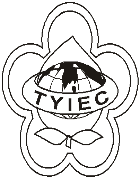          Taoyuan Importers & Exporters Chamber of Commerce桃園市桃園區中正路1249號5樓之4           TEL:886-3-316-4346   886-3-325-3781   FAX:886-3-355-9651ie325@ms19.hinet.net     www.taoyuanproduct.org受 文 者：各相關會員 發文日期：中華民國110年10月22日發文字號：桃貿豐字第110385號附    件：主   旨：「體外診斷醫療器材臨床性能研究指引」，業經衛生福利部食藥物管理署110年10月19日FDA器字第1101604205號公告，請查照。說   明：     ㄧ、依據衛生福利部食品藥物管理署於110年10月19日FDA器字第1101602182號函辦理。     二、旨揭公告請至衛生福利部食品藥物管理署全球資訊網站(www.fda.gov.tw)之公告區及醫療器材法規專區，自行下載。  理事長  簡 文 豐